Собрание представителей 
сельского поселения Черноречье 
муниципального района ВолжскийСамарской областиРЕШЕНИЕот 24 апреля 2017 г. № 95О внесении изменений в Правила землепользования и застройки сельского поселения Черноречье муниципального района Волжский Самарской областиВ соответствии со статьей 33 Градостроительного кодекса Российской Федерации, пунктом 20 части 1, частью 3 статьи 14 Федерального закона 
от 06.10.2003 № 131-ФЗ «Об общих принципах организации местного самоуправления в Российской Федерации», с учетом заключения о результатах публичных слушаний по проекту изменений в Правила землепользования и застройки сельского поселения Черноречье муниципального района Волжский Самарской области от 14.04.2017г., Собрание представителей сельского поселения Черноречье муниципального района Волжский Самарской области решило:1. Внести изменения в Карту градостроительного зонирования сельского поселения Черноречье муниципального района Волжский Самарской области, входящую в состав Правил землепользования и застройки сельского поселения Черноречье муниципального района Волжский Самарской области, утвержденных решением Собрания представителей сельского поселения Черноречье муниципального района Волжский Самарской области от 25.12.2013 № 107, согласно приложению к настоящему решению.2. Официально опубликовать настоящее решение в газете «Волжская новь» в течение десяти дней со дня его принятия.3. Настоящее решение вступает в силу со дня его официального опубликования.Глава сельского поселения Черноречьемуниципального района ВолжскийСамарской области							   К.В. ИгнатовПредседатель Собрания представителейсельского поселения Черноречьемуниципального района ВолжскийСамарской области							    А.Б. Былинкин                                                                                  Приложение                                                                                  к решению Собрания                                                                                  представителей сельского                                                                                  поселения Черноречье                                                                                  муниципального района                                                                                  Волжский Самарской области                                                                                   от 24 апреля 2017 г. № 95Измененияв Карту градостроительного зонирования сельского поселения Черноречье муниципального района Волжский Самарской области (М 1:10000) и в Карту градостроительного зонирования сельского поселения Черноречье муниципального района Волжский Самарской области (М 1:25000)Изменения:Изменение градостроительного зонирования земельного участка с кадастровым номером 63:17:0701006:550, общей площадью 4,6138 га, расположенного по адресу: Самарская область, Волжский район, МСПП "Рубежное", земельный участок расположен в западной части кадастрового квартала 63:17:0701006, с территориальной зоны П1 «Производственная зона» на территориальную зону Сп1 «Зона специального назначения, связанная с захоронениями».Карта градостроительного Зонирования с. Николаевка (фрагмент)Карта градостроительного зонирования с. Николаевка(фрагмент в редакции изменений)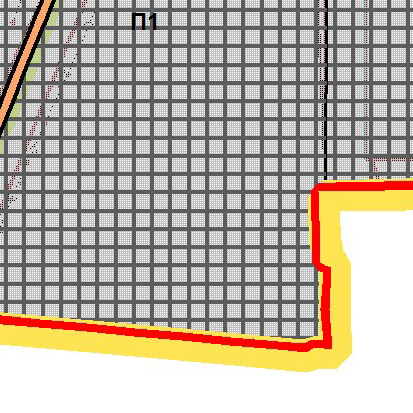 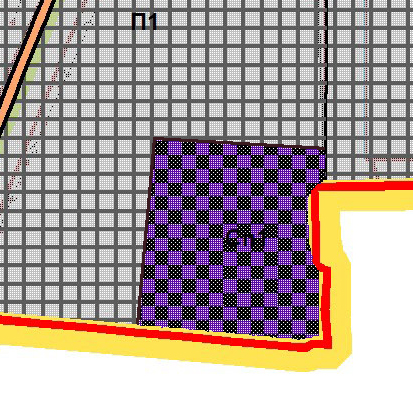 